     MODULO RICHIESTA EVENTI CULTURALI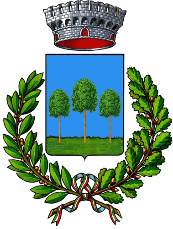 Io Sottoscritto/a …………………………………………………………………Membro/referente dell’Associazione Culturale………………………………….CHIEDO ALL’AMMINISTRAZIONE COMUNALE DI CARPINETO ROMANODi voler presentare: (barra tipo di evento)-MOSTRA -SPETTACOLO TEATRALE -CONCERTO - CONVEGNO- SPETTACOLO PER BAMBINIIn tale data dal…………..al……………………………..Breve descrizione dell’evento………………………………………………………………………………………………………………………………………………………………………………………………………………………………………………………………………………………………………………………………………………………………………………………………………………………………………………………………………………………………………………………………………………………………………………………………………………………………………………………………………………………………………………………………………………………………………………………………………………………………………………………………………………………………………………….................                                                                                            IN FEDE 